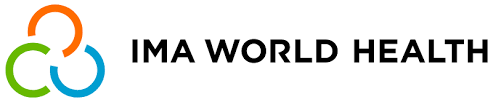 TENDER NOTICEBor State Hospital – Family Unit RenovationSealed tenders are invited from interested, eligible, registered, and competent companies to undertake work as stated below;Interested bidders may request tender documents by e-mail to : southsudanprocurement@imaworldhealth.org  or collect hard copies from the addresses below starting Friday 17th June, 2022 until Wednesday 29th June, 2022 at 5 pm, collection hours are from 9:00am to 4:00pm Monday to Friday only.IMA World Health Country Office, Heran Office Complex, Hai Cinema, Juba, South SudanIMA World Health Bor Field Office, Bor Hospital, Bor, South SudanQuotations in sealed envelopes highlighted the “tender reference number and detail” must reach the office at one of the addresses provided above (hard copies) or e-mail - southsudanprocurement@imaworldhealth.org by 4:00pm on July 1, 2022.Tender Committee